Wow Detectives! We have only got 2 suspects left!Let us find out who was behind the mask and who has been hacking into the school website!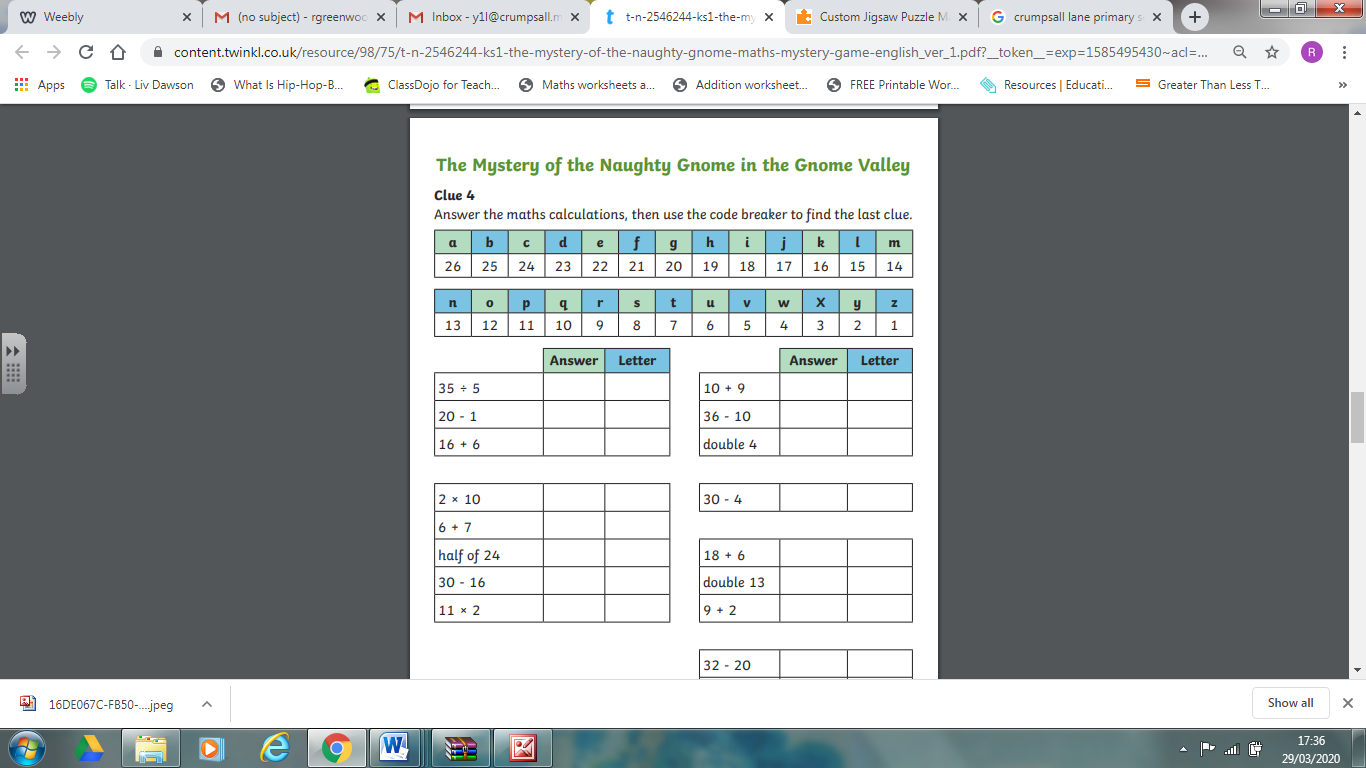 Miss KayaniFemaleYear 322 CMMiss BellFemaleYear 421CM12+2=17+1=4+4=3+5=20+5=21+1=8+7=11+4=